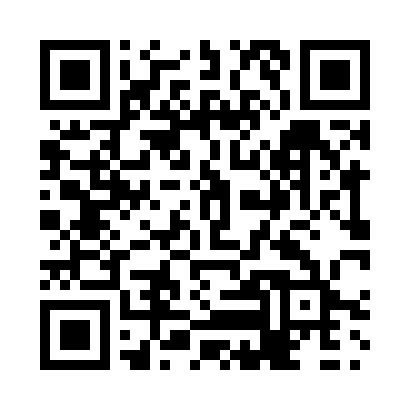 Prayer times for Millhaven, Ontario, CanadaMon 1 Jul 2024 - Wed 31 Jul 2024High Latitude Method: Angle Based RulePrayer Calculation Method: Islamic Society of North AmericaAsar Calculation Method: HanafiPrayer times provided by https://www.salahtimes.comDateDayFajrSunriseDhuhrAsrMaghribIsha1Mon3:365:281:116:318:5410:462Tue3:375:281:116:318:5410:453Wed3:385:291:116:318:5410:444Thu3:395:291:126:318:5310:445Fri3:405:301:126:318:5310:436Sat3:415:311:126:318:5310:427Sun3:425:311:126:318:5210:428Mon3:435:321:126:318:5210:419Tue3:445:331:126:318:5110:4010Wed3:455:341:126:308:5110:3911Thu3:475:351:136:308:5010:3812Fri3:485:351:136:308:5010:3713Sat3:495:361:136:308:4910:3614Sun3:515:371:136:298:4810:3515Mon3:525:381:136:298:4810:3316Tue3:535:391:136:298:4710:3217Wed3:555:401:136:288:4610:3118Thu3:565:411:136:288:4510:3019Fri3:585:421:136:278:4510:2820Sat3:595:431:136:278:4410:2721Sun4:015:441:136:268:4310:2522Mon4:025:451:136:268:4210:2423Tue4:045:461:136:258:4110:2224Wed4:055:471:146:258:4010:2125Thu4:075:481:146:248:3910:1926Fri4:085:491:146:248:3810:1827Sat4:105:501:136:238:3710:1628Sun4:125:511:136:228:3510:1429Mon4:135:521:136:228:3410:1330Tue4:155:531:136:218:3310:1131Wed4:175:541:136:208:3210:09